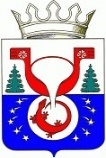 ТЕРРИТОРИАЛЬНАЯ ИЗБИРАТЕЛЬНАЯ КОМИССИЯОМУТНИНСКОГО РАЙОНАКИРОВСКОЙ ОБЛАСТИПОСТАНОВЛЕНИЕг. ОмутнинскО регистрации кандидатов в депутаты Песковской поселковой Думы Омутнинского района Кировской области  пятого созываПроверив соблюдение требований Закона Кировской области «О выборах депутатов представительных органов и глав муниципальных образований в Кировской области» при выдвижении кандидатов в депутаты Песковской поселковой Думы Омутнинского района Кировской области  пятого созыва,  рассмотрев документы, представленные в избирательную комиссию для регистрации кандидатов, в соответствии с частью 1 статьи  3010 Закона Кировской области «О выборах депутатов представительных органов и глав муниципальных образований в Кировской области», постановлением Избирательной комиссии Кировской области от 03.09.2009 № 53/331 «О возложении полномочий избирательной комиссии Песковского городского поселения на территориальную избирательную комиссию Омутнинского района», постановлением территориальной избирательной комиссии Омутнинского района от 14.06.2022 №38/366 «О возложении полномочий окружных избирательных комиссий на территориальную избирательную комиссию Омутнинского района Кировской области при проведении выборов депутатов Омутнинской городской Думы Омутнинского района Кировской области пятого созыва, Восточной городской Думы Омутнинского района Кировской области шестого созыва, Песковской поселковой Думы Омутнинского района Кировской области  пятого созыва, Белореченской  сельской Думы Омутнинского района Кировской области пятого созыва, Залазнинской сельской Думы Омутнинского района Кировской области пятого о созыва, Леснополянской сельской Думы Омутнинского района Кировской области шестого созыва, Чернохолуницкой сельской Думы Омутнинского района Кировской области пятого созыва, Шахровской сельской Думы Омутнинского района Кировской области пятого созыва 11 сентября 2022 года»   территориальная избирательная комиссия Омутнинского района Кировской области ПОСТАНОВЛЯЕТ: Зарегистрировать 04 августа 2022 года кандидатов в депутаты Песковской поселковой Думы Омутнинского района Кировской области  пятого созыва согласно приложению.Выдать зарегистрированным кандидатам в депутаты Песковской поселковой Думы Омутнинского района Кировской области  пятого созыва удостоверения о регистрации установленного образца. Передать для опубликования сведения  о зарегистрированных кандидатах  в средства массовой информации печатное издание «Наша жизнь газета Омутнинского района» не позднее 05 августа 2022 года .Опубликовать настоящее постановление на официальном Интернет - сайте муниципального образования Омутнинский муниципальный район Кировской области (omutninsky.ru).                                         Приложение к постановлению территориальной избирательной комиссии Омутнинского района                                                                          Кировской области                                                                                       от 04.08.2022  № 46/436Кандидаты в депутаты Песковской поселковой Думы Омутнинского района Кировской области  пятого созыва_____________________________04.08.2022№46/436Заместитель председателя территориальной избирательной комиссии Омутнинского района Н.Г.Королева Секретарьтерриториальной избирательной комиссии Омутнинского района  Е.И. Корякина№ п/пДанные кандидатаСубъект выдвиженияВремя регистра-циитрёхмандатный избирательный округ №1трёхмандатный избирательный округ №1трёхмандатный избирательный округ №1трёхмандатный избирательный округ №11Одегов Сергей Николаевич, дата рождения 30 ноября 1961 года, образование среднее профессиональное, ФКУ ИК-1 УФСИН России по Кировской области, командир отделения пожарной части, место жительства Кировская область, Омутнинский район, пос. Песковкасамовыдвижение12 часов 55 минут2Сопегин Алексей Николаевич, дата рождения 30 марта 1985 года, образование среднее общее, МБУ ДО "Детская школа искусств" пгт Песковка Омутнинского района, сторож, место жительства Кировская область, Омутнинский район, пос. ПесковкаОмутнинское районное местное отделение Партии "ЕДИНАЯ РОССИЯ"13 часов 00 минут3Катаргина Светлана Альбертовна, дата рождения 2 августа 1977 года, образование среднее профессиональное, ООО "ЛидерПрод" кафе "Велес", заведующая производством, место жительства Кировская область, Омутнинский район, пос. ПесковкаОмутнинское районное отделение"Коммунистической партии Российской Федерации"13 часов 05 минут4Овечкина Екатерина Владимировна, дата рождения 15 августа 1993 года, образование высшее образование - магистратура, МКОУ CОШ №4 пгтПесковка, педагог-организатор, место жительства Кировская область, Омутнинский район, пос. ПесковкаОмутнинское районное местное отделение Партии "ЕДИНАЯ РОССИЯ"13 часов 10 минут5Шихвинцева Мария Александровна, дата рождения 2 августа 1988 года, образование среднее общее, МУП ЖКХ "Песковский коммунальник", контролер ВКХ, место жительства Кировская область, Омутнинский район, пос. Песковкасамовыдвижение13 часов 15 минуттрёхмандатный избирательный округ №2трёхмандатный избирательный округ №2трёхмандатный избирательный округ №2трёхмандатный избирательный округ №26Топоров Александр Степанович, дата рождения 13 июля 1969 года, образование среднее профессиональное, Администрация Песковского городского поселения, глава, место жительства Кировская область, Омутнинский район, пос.Песковкасамовыдвижение13 часов 20 минуттрёхмандатный избирательный округ №3трёхмандатный избирательный округ №3трёхмандатный избирательный округ №3трёхмандатный избирательный округ №37Сабуров Владимир Валентинович, дата рождения 21 апреля 1962 года, образование среднее общее, пенсионер, место жительства Кировская область, Омутнинский район, пос. Песковкасамовыдвижение13 часов 25 минут8Овсянникова Светлана Юрьевна, дата рождения 21 мая 1967 года, образование среднее профессиональное, МУП "Песковский хлебокомбинат", пекарь-универсал, место жительства Кировская область, Омутнинский район, пос. Песковкасамовыдвижение13 часов 30 минут9Шилохвостова Зоя Павловна, дата рождения 19 ноября 1952 года, образование среднее профессиональное, пенсионер, место жительства Кировская область, Омутнинский район, пос. ПесковкаОмутнинское районное отделение"Коммунистической партии Российской Федерации"13 часов 35 минуттрёхмандатный избирательный округ №4трёхмандатный избирательный округ №4трёхмандатный избирательный округ №4трёхмандатный избирательный округ №410Тебенькова Наталья Николаевна, дата рождения 2 марта 1973 года, образование высшее, ооо "Венера", директор, место жительства Кировская область, Омутнинский район, пос.Песковкасамовыдвижение13 часов 40 минут11Росляков Дмитрий Владимирович, дата рождения 15 марта 1984 года, образование основное общее, АО "Омутнинский металлургический завод", вальцовщик стана горячей прокатки, место жительства Кировская область, г.ОмутнинскКировское региональное отделение ЛДПР13 часов 45 минут